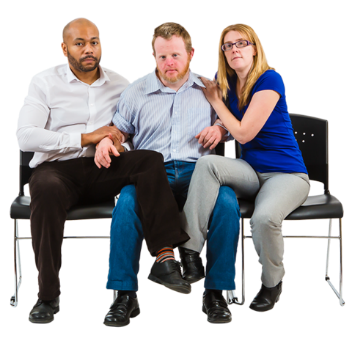 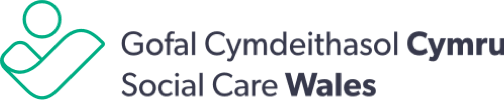 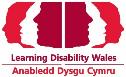 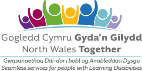 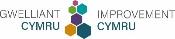 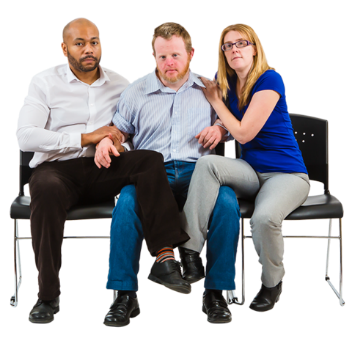 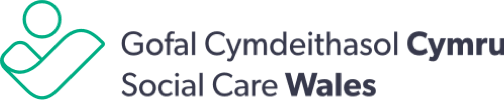 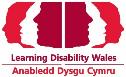 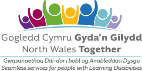 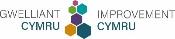 Gweithdy lleihau arferion cyfyngolFfurflen gofrestruHydref 2022Ffurflen gofrestru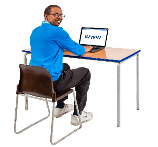 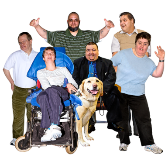 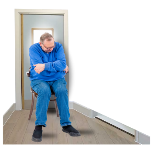 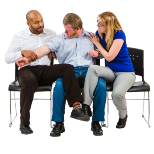 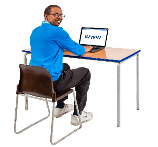 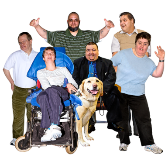 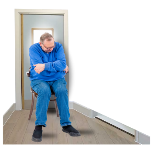 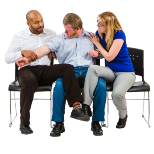 Llanwch y ffurflen yma os gwelwch yn dda i gofrestru ar gyfer lle yn 1 o’n gweithdai am arferion cyfyngol.Arferion cyfyngol ydy ffyrdd o stopio pobl rhag gwneud rhywbeth. Neu rheoli pobl. Er enghraifft:  dal rhywun i lawr i’w stopio nhw rhag anafu eu hunain neu eraillrhoi meddygniaeth iddyn nhw i’w stopio rhag gwneud rhywbeth niweidiolgwneud iddyn nhw aros mewn ystafell i ffwrdd oddi wrth bobl eraill.Mae nifer arbennig o leoedd ar gyfer pob gweithdy. Fe fyddan nhw yn cael eu rhoi i’r bobl sydd yn cofrestru gyntaf. 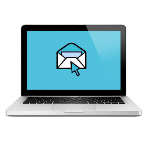 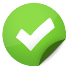 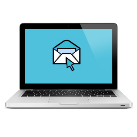 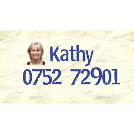 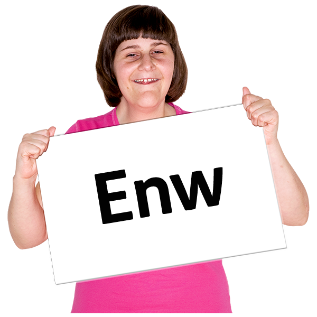 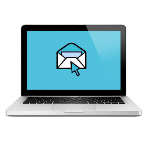 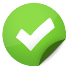 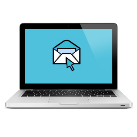 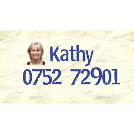 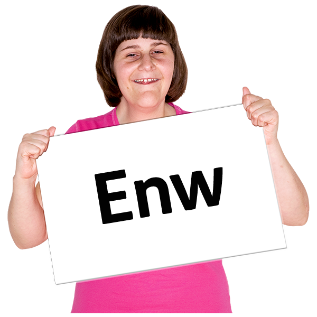 Fe fyddwn ni’n dweud wrthych chi os ydych chi wedi cael lle yn y gweithdy rydych chi wedi ei ddewis mor fuan â phosibl.Enw: Cyfeiriad e-bost:Rhif ffônPa weithdy ydych chi eisiau mynd iddo?Caerdydd – de Cymru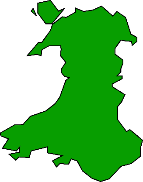 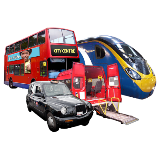 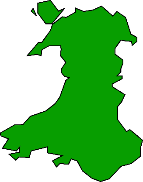 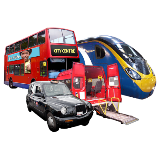 Mawrth 4 Hydref 2022 Gwesty Village, Caerdydd 	 	Conwy – gogledd CymruIau 6 Hydref 2022 Canolfan Fusnes Conwy, Conwy	Caerfyrddin – gorllewin CymruIau 27 Hydref 2022Cae Rasio Ffos Las, Cydweli 		Ydych chi’n gallu teithio i’r gweithdy ac o’r gweithdy eich hun?Ydw			Nac ydw		Os ydych chi wedi dweud na, fe fydd aelod o’r tîm yn cysylltu gyda chiRydyn ni eisiau gwneud yn siŵr eich bod yn mwynhau’r gweithdy. Rhowch wybod inni beth ydy eich anghenion mynediad neu anabledd: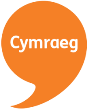 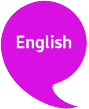 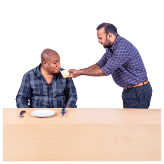 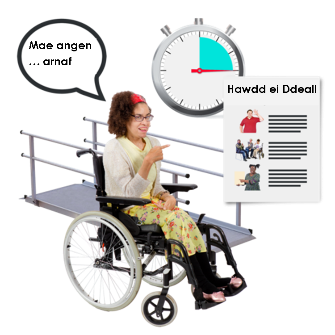 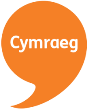 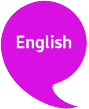 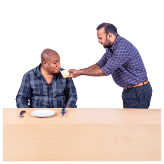 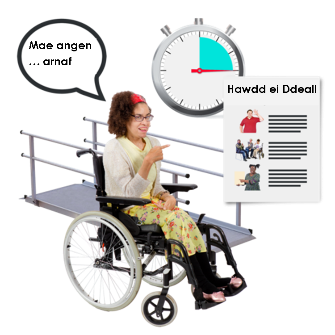 Ydych chi eisiau cymryd rhan yn y gweithdy yn Gymraeg neu yn Saesneg?Cymraeg | Welsh		Saesneg | English		Oes gennych chi unrhyw anghenion deietegol neu alergeddau? Os oes, dywedwch beth ydyn nhw yn y blwch yma os gwelwch yn dda:Ydych chi’n eisiau dod â rhywun gyda chi i’ch cefnogi ar y diwrnod? 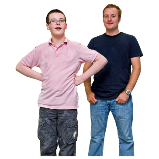 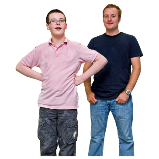 Ydw				Nac ydw	Os ydych chi, dywedwch beth ydy enw, e-bost a rhif ffôn eich cefnogwyr os gwelwch yn dda:Enw cefnogwr: Cyfeiriad e-bost y cefnogwr:Rhif ffôn y cefnogwr